ШКОЛА БЕЗОПАСНОСТИ        В период посещения ребенком учреждения воспитатели обращаются к теме безопасности дорожного движения.  С этой целью, педагоги проводят различные мероприятия, выставки, развлечения, обучают правилам дорожного движения. Наши педагоги используют разнообразную атрибутику правил дорожного движения для учреждения: игрушечные автомобили, автобусы, светофоры, знаки. В интересной, увлекательной форме воспитатели организовывают игры по придуманным сюжетам, отражающим различные ситуации на улице, что помогает детям лучше усвоить знания и навыки, столь необходимые на дороге.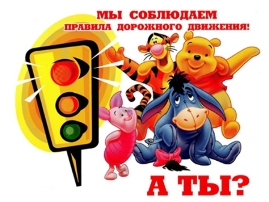 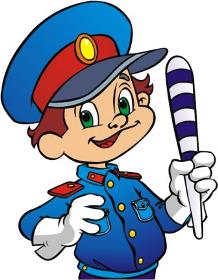 Чтоб по улицам гулять
Нужно правила нам знать
Как пройти дорогу скоро
По сигналу светофора.                   Пешеходам для начала
                   Нужно знать лишь два сигнала
                   Красный стой! - спокойно жди
                   А зеленый – проходи!

Для машин закон таков
Три сигнала - путь готов
И водитель должен знать
Можно ль ехать, иль стоять.

                    Красный свет - запрет движенью
                    Желтый свет - к приготовленью
                    А зеленый свет горит -
                    Проезжайте, путь открыт!      Обучение правилам дорожного движения в нашем учреждении - это жизненная необходимость, поэтому различные мероприятия по ПДД всегда актуальны. Ребенок должен усвоить основные понятия системы дорожного движения и научиться важнейшим правилам поведения на дороге. ПДД в учреждении - это довольно большой комплекс знаний, который наши воспитатели стараются донести до детей, ведь от этого зависит их безопасность на дороге.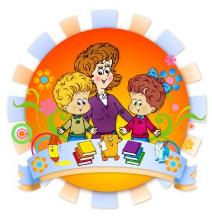 